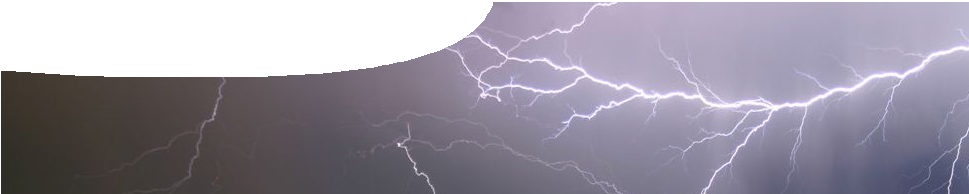 ComponentsPurposeTo Engage students in an aspect of electricity through observing and exploring lightning.Activity summaryOutcomesStudents:provide their own models for lightning strikes, andoffer their own reasons why electrical charge is responsible for lightning strikes.Teachers:find out what students already know about lightning and electrical charge, through discussion.Using the video, Lightning strikes!The video shows different types of lightning. Before showing the video, students could be instructed to examine frames in the video closely and be prepared to contribute to a post-presentation discussion.Pose the following questions to students:What common condition causes all lightning strikes?Why does lightning sometimes appear to travel downwards and on other occasions upwards?Several different types of lightning strike are shown in the video. Identify and describe them.The purpose of the discussion is to lead students into activities that investigate the nature of charge and effects of separation of charge.Using the fact sheet, Lightning factsAsk students the following questions as they read the fact sheet.What conditions are necessary to produce a lightning strike?Why is it dangerous to swim in the ocean during a thunderstorm?Why, in a golf tournament, is play suspended during a thunderstorm?Why do most lightning strikes occur outdoors in open areas?Why do aircraft that meet certification standards not experience serious problems if struck by lightning?The table below contains a time log of clips and images included in the video, Lightning strikes!High-speed photography in this video used a camera that captured images at 7200 frames per second.Playback has been slowed by a factor of about 240.Technical requirementsA modern browser (eg Internet Explorer 9 or later, Google Chrome, Safari 5.0+, Opera or Firefox) is required to view the video. A high quality MP4 version of the video is available by download from the SPICE website.The teacher guide and fact sheet require Adobe Reader (version 5 or later), which is a free download from www.adobe.com.ReferencesAustralian Bureau of Meteorology and Emergency Management Australia (2000). Severe Thunderstorms: Facts, Warnings and Protection. Retrieved on 25 August, 2008 from http://www.bom.gov.au/info/thunder/NASA’s Global Hydrology and Climatology Center. (n.d.). Lightning Detection From Space: A Lightning Primer. Retrieved on 25 August, 2008 from http://thunder.msfc. nasa.gov/primer/National Lightning Safety Institute (n.d.). Retrieved on 19 August, 2008 from http://www.lightningsafety.com/ nlsi_info.htmlNational Weather Service (n.d.). Lightning Safety. Retrieved on 25 August, 2008 from http://www. lightningsafety.noaa.gov/Rupke, Edward J. (20 August, 2001). What happens when lightning strikes an airplane? Scientific American, Ask the Experts. Retrieved on 19 August, 2008 from http://www.scientificamerican.com/article. cfm?id=what-happens-when-lightniScience@NASA (June 18, 1999). Human Voltage: What happens when people and lightning converge. Retrieved on 19 August, 2008 from http://thunder.msfc.nasa.gov/ primer/Associated SPICE resourcesElectrical circuits 1: Lightning may be used with related SPICE resources to address the broader topic of electricity.AcknowledgementsThanks to Walt Lyons (Sky Fire Productions), Chloe Rice (BBC Worldwide Australia Pty Ltd) and Tom A Warner (ZT Research).Lightning footage from BBC Worldwide Australia, used under licence. High-speed lightning footage by Tom Warner, used under licence from Sky Fire Productions, Inc.Designed and developed by the Centre for Learning Technology, The University of Western Australia.Production team: Leanne Bartoll, Emma Donnelly, Alwyn Evans, Bob Fitzpatrick, Trevor Hutchison, Paul Ricketts, Gary Thomas, Jodie Ween and Michael Wheatley with thanks to Roger Dickinson, Jenny Gull and Wendy Sanderson.Stock photography used under licence from stock.xchng:‘Lightning over Sydney Harbour’ by Izzy Perko, used by permission‘Lightning off the island of Capri’ by Jim Goodrich, www.sxc.hu/photo/241773‘Lightning behind power lines’ by T J Smith, www.sxc.hu/photo/336368‘Lightning 5’ by Neil Gould, www.sxc.hu/ photo/419190‘Lightning strikes Perth 3’ by Simon Morris, www.sxc.hu/photo/549607‘Lightning strikes’ by Miguel Bastos, www.sxc.hu/photo/653941‘Power of nature’ by Ronny Beleïn, www.sxc.hu/photo/657395‘Lightning’ by Josh Ellis, www.sxc.hu/photo/778280‘Lightning in Costesti’ by Mitz Mitz, www.sxc.hu/photo/96601‘Lightning’ by Erica Burrell, www.sxc.hu/ photo/880253‘Lightning’ by Kriss Szurlatowski, www.sxc.hu/photo/903845‘Lightning’ by Stanisław Rombel, www.sxc.hu/ photo/906654, www.sxc.hu/photo/906655Additional photography by Paul Ricketts. Audio used under licence from Creative Sound Design.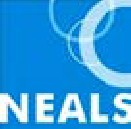 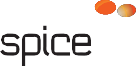 NAMEDESCRIPTIONAUDIENCE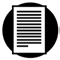 Lightningteacher guideThis guide includes suggestions on teaching strategies, discussion points and associated resources.teachers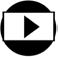 Lightning strikes!videoThis video contains images of lightning strikes.students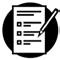 Lightning factsfact sheetThis fact sheet includes facts about lightning and its effects.studentsACTIVITY	POSSIBLE STRATEGYACTIVITY	POSSIBLE STRATEGYTeacher-directed discussion about lightning strikes, their cause and occurrence. The teacher shows images of actual lightning strikes to students (video: Lightning strikes!).whole class discussionStudents read fact sheet, Lightning facts, in conjunction with video and answer questions put to them by teacher.whole class with teacher inputTImE (S)DESCRIPTION OF IMAGE00:00–00:07titles00:07–00:22clouds00:22–00:44turbulent motion in clouds00:44–00:50lightning captured with high-speed videoStepped leaders, between 15 and 50 m long, develop along ionised channels in the air. Many stepped leaders move towards the ground until one pathway results in a single return stroke. This return stroke transfers charge with a higher current and therefore hotter discharge that produces the familiar flash of lightning.00:50–01:22positive flash filmed near Red Shirt, South Dakota, USAAs the positive leader gradually moves towards the ground many ‘dart’ or ‘recoil’ leaders flash momentarily. These dart leaders are less intense than the main leader and discharge within the clouds. Finally the return stroke flashes upwards, making use of the positive leader channel.01:22–01:52upward lightning from a tower in Rapid City, South Dakota, USADuring this sequence, positive stepped leaders progress upwards from radio masts. Subsequently, dart leaders discharge downwards along some of the previously established ionised channels in the air.01:52–02:01Multiple stepped leaders move downwards towards the ground until one of the channels is used for the bright, powerful return stroke.02:01–02:04cloud-to-cloud lightning over Darwin’s central business district02:04–02:16This sequence shows stepped leaders moving upwards across the sky. The sequence is repeated in slow motion.02:17–02:41various images of development of leaders, of lightning strikes and cloud-to-cloud lightning02:42–02:54cloudsDESCRIPTIONLEARNING PURPOSEElectrical circuits (sequence overview)This learning pathway shows how a number of SPICE resources can be combined to teach the topic of electricity.Electrical circuits 1: LightningStudents are engaged in the topic of electricity through observing and exploring lightning.EngageElectrical circuits 2: Static electricityStudents explore the effects of charge through a series of laboratory experiments.Explore 1Electrical circuits 3: Current electricityStudents construct circuits using simple electrical components.Explore 2Electrical circuits 4: Circuit rulesStudents use an interactive learning object to record observations and derive rules for circuits.Explain 1Electrical circuits 5: Measuring electricitySix measurements that relate to electricity are explained and related to electrical safety: charge, current, electric potential, resistance, power and energy.Explain 2Electrical circuits 6: BioelectricityFour fact sheets and a video provide examples of how electricity is used in living organisms, including humans.Elaborate